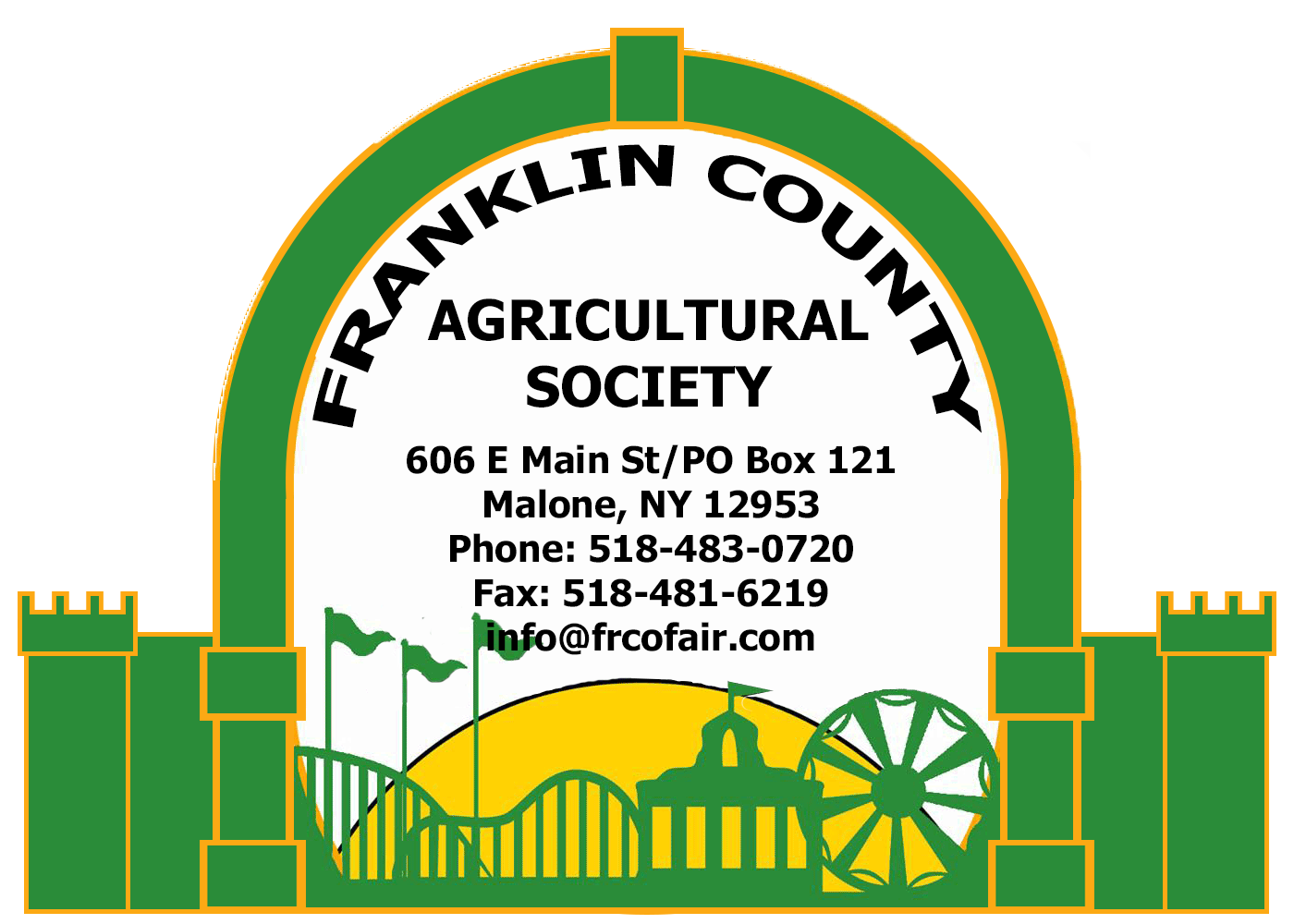 	Welcome Vendors! Mark your calendars for June 1 & 2, 2024.  The Franklin County Agricultural Society is hosting a Car Show at the Fairgrounds, and in conjunction with this car show we are having a Craft & Vendor Show.  We would like to reserve a spot for you.	If you are interested in reserving a spot at our Craft & Vendor Show, please fill out and return the Vendor Registration form accompanying this letter.	Check in time will be from 12:00 a.m. – 5:00 p.m. on Friday, May 31st, 2024 at Gate 2 (Poultry Gate off Andrus Street).  The hours are: Saturday (8:00 a.m. – 4:00 P.M.), and Sunday (9:00 a.m. – 3:00 p.m.)	Vendors are required to be in attendance the entire run of the Craft & Vendor Show. Any vendor requiring late check-in and/or early departure will need to make arrangements with the Craft & Vendor Show Director, Kathy Nichols, 518-483-7130 or call the Fair Office at 518-483-0720.  (Please indicate on the registration form.)  There will be specific site locations for vendors coming late or leaving early.	There are to be no vehicles driving through the site walkways during the Craft & Vendor Show hours.	NO VENDORS WILL BE PERMITTED TO PARK IN FRONT OF COMMERCIAL BUILDING ON SUNDAY UNTIL AFTER ALL OF THE CAR SHOW CARS HAVE EXITED THE PREMISES. 	Building(s) will be secured at night.	We look forward to seeing you at our Car Show/Craft & Vendor Show!Franklin County Agricultural Society IncVENDORS THERE ARE NO REFUNDS FOR CANCELLATIONS